Position: Safety Officer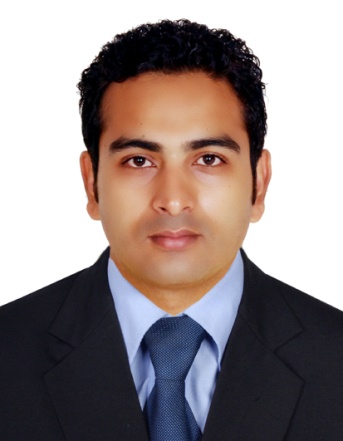 “To be part of a reputed organization, that provides a challenging environment to my line of duties so as to advance my skills effectively and utilized my knowledge in the field”.EDUCATION QUALIFICATIONBachelor of computer application (B.C.A) from Dr. C.V. RAMAN University, Delhi ( India)Secondary Education from Govt. Senior Secondary School, Mahalpur,Punjab (India)CERTIFICATENEBOSH International General Certificate1 year Diploma in Electrician from J.R. Government Polytechnic HoshiarpurPROFESSIONAL EXPERIENCEAL Composites Material FZE, DUBAIPOSITION :  Safety OfficerFROM : August 2016 – ContinuePRESENT ROLES AND RESPOSIBILITIESPreparation of job safety analysis and risk assessment.Work permit verification for hot and cold jobs.Tool box talk, pre-job briefing for safety task assignment.Heavy lifts for safe operation.Safe and standard erection of scaffoldsTraffic safety onsite emergency plan response (Mock Drills) etc.Monitor PPE and ensure quality and availability of adequate stock and inventory.Workplace monitoring and regular inspection of ongoing construction activities, mechanical jobs.Management safety walk, safety committee meetings, weekly progress meetings.Contractors’ approvals through technical bid evaluation and pre questionnaires queries.Preparation of MIS report, Safety performance report weekly and monthly, safety statistics reports.Independent handling of construction site for field safe job.Safety audits, inspection, hazards identification, safety management walk etc.Putting observation in action tracking system, communication with line management.Accident investigation for facts and root cause findings, analysis and implementing recommendations of the same the sharing lessons.Promote safety culture by safety promotions activities.To comply legal requirements for safety, health and environment.Imparting general and job specific training to worker.TRAININGSLifting Supervisor Supervision, Inspection and sign the scaff tag during safe use, erection, alteration, dismantling of scaffolds.First Aid - Level 2CORE COMPETENCIES IN PROCESS SAFETYUnit process safety, warehouse/storage safety.Process Hazard Analysis (PHA), Risk Assessments.Safety at plant shutdown & pre-start-up.Process Safety, Safety Inspection of plant regular visit.Electrical safety, lockout Tag Out, Maintenance.Safety Audits/Loss Prevention Audits.Weekly Safety reports, analyzing the accidents trend, Investigation to find facts roots cause suggest corrective actions, ensure compliances.Safety Committee activity, Develop and support documented Safety Management system.Strong Written and communication skills Well Motivated and able to work independently.To improve Safety Awareness and safety culture through education/training programs and providing leadership within the area.CAREER ABSTRACTSForward thinking & result-oriented professional, with 4 yrs of relevant experience in safety culture through education /training programs and providing leadership within the region etc. Applies continuous improvement principle for safe job execution dedicated to world class safe operating procedures.Ability to conceptualize and identify risk through safety guidelines. Exhibits a strong and firm approach for sustaining / encouraging safe work environment, and a demonstrated ability to streamline operations. Excellent reporting skills, outstanding success in building/maintaining relationships with working staff and colleagues.FROMTOEMPLOYERPOSITIONSep,2011Jan,2013Arkan Security Group (The Dubai Mall)Safety CoordinatorFeb,2013Jun,2016Giordano Fashion LLCWarehouse Incharge